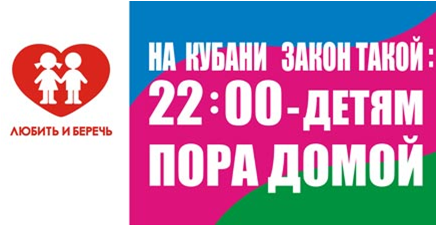 ПАМЯТКА РОДИТЕЛЯМ
                                                  (извлечение из Закона)УВАЖАЕМЫЕ РОДИТЕЛИ!С 1 августа 2008 года вступил в силу Закон Краснодарского края от 21.07.2008 года№ 1539-КЗ «О мерах по профилактике безнадзорности и правонарушений несовершеннолетнихв Краснодарском крае»ст.3 Меры по профилактике безнадзорности и правонарушений несовершеннолетнихРодители (законные представители), должностные лица принимают меры по недопущению нахождения (пребывания) в общественных местах без сопровождения родителей (законных представителей), родственников или ответственных лиц:-несовершеннолетних в возрасте до 7 лет – круглосуточно;-несовершеннолетних в возрасте от 7 до 14 лет – с 21 часа до 6 часов;-несовершеннолетних в возрасте от 14 лет до достижения  совершеннолетия -  с 22 часов до 6 часов.Целью настоящего Закона является создание правовой основы для защиты жизни и здоровья несовершеннолетних, профилактики их безнадзорности и правонарушений.Это важно знать всем!Несовершеннолетним запрещается:употребление наркотических средств и одурманивающих веществ, алкогольной и спиртосодержащей продукции, пива и напитков, изготавливаемых на его основе;курение табака;пребывание в Интернет – залах, игровых клубах, дискотеках, кафе, барах и кинотеатрах  в учебное время и после 21, 22 часов.Родители обязаны:Не допускать нахождение  несовершеннолетних в учебное время, после 21, 22 часов в Интернет - залах, игровых клубах, кафе, барах, ресторанах, кинотеатрах и других развлекательных учреждениях;не допускать пребывания без их сопровождения детей и подростков в организациях общественного питания, где производится распитие алкогольной и спиртосодержащей продукции, пива и напитков, изготавливаемых на его основе.Что будет  за нарушение закона?	За нарушение закона предусмотрены наказания на основании Кодексов РФ и  Краснодарского  края   об административных правонарушениях:для родителей за ненадлежащее исполнение обязанностей  по воспитанию – штраф до 500 рублей;распитие алкогольной и спиртосодержащей продукции в общественных местах карается штрафом от 300 до 500 рублей;за употребление наркотиков в общественных местах  - штраф от 1 000 рублей до 1 500 рублей;для владельцев Интернет – залов, игровых клубов, дискотек, кафе, баров и кинотеатров, допустивших пребывание несовершеннолетних в своих заведениях в учебное время и после 22 часов - штрафы от 5 000 до 10 000 рублей;за продажу несовершеннолетним алкогольной  и спиртосодержащей  продукции, пива и напитков, изготавливаемых на его основе, штрафы для юридических лиц составят от 20 000 до 40 000 рублей  с возможной конфискацией спиртосодержащей и алкогольной продукции.